
2nd Grade 
Learning goals for this year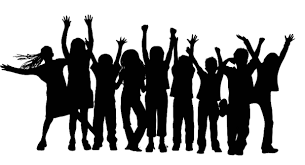 Bible & ScriptureUnderstands that the Bible is the history of our faithUnderstands the story of the Last SupperCan recite simple scripture verseCreed – What we believe Understands the two liturgies of Mass: Liturgy of the Word, Liturgy of the EucharistUnderstands the meaning of ‘Amen’Understands the role of Mary as the Mother of GodUnderstands Christ’s presence in the Eucharist, and what the Tabernacle isMass & Sacraments – How we celebrateLearns the 7 sacramentsUnderstands the sacrament of, and learns the steps to the Rite of ReconciliationUnderstands the sacrament of, and learns the steps to receiving Holy CommunionUnderstands why we go to MassUnderstands why we kneel and genuflect at Mass and before the TabernacleKnows basic Catholic symbols; cross versus crucifix, rosaries and sacramentalsValues – How we liveLearns the 10 Commandments, and the importance of the 4th CommandmentUnderstands the value of making good choices, and the consequences of making bad choicesUnderstands the moral obligation to take care of God’s creationsDemonstrates Christian values in words and actionsPrayer – How we prayCan make, and recite the words to, the Sign of the CrossCan recite the Glory Be, Angel of God prayers, Hail Mary prayer, Our Father prayersLearns the Act of Contrition prayerUnderstands the importance of prayerGuidelines provided by the Rockford Catholic Diocese. Learn more at https://www.ceorockford.org/religious-educationyouth-ministry/
2nd Grade – Signs of Grace 
Lesson focus by monthFIRST RECONCILIATIONFirst Reconciliation Retreat 
Saturday 11/18 9:00am – 11:00amFirst Reconciliation Service 
Saturday 12/9 9:30am – 11:00am 
SEPTEMBER: In His ImageSession 1 - God Is Our Loving FatherOriginal Sin & BaptismOur Relationship With GodOCTOBER: Preparing Your HeartSession 2 – God Reveals His Saving Plan10 CommandmentsSession 3 – Jesus Comes to Save UsCommunion of Saints – Saints & Holy PeopleNOVEMBER: Grace & MoralitySession 4 – The Church Continues & SacramentsSession 5 – Life in Christ & BeatitudesSession 6 – The Sacrament of ReconciliationDECEMBER: To Be ReconciledSession 7 - Celebrating ReconciliationFIRST COMMUNIONFirst Communion Retreat 
Saturday 3/9 9:00am – 11:00amFirst Communion Mass 
Saturday 4/27 10:30am
JANUARY: God’s Gift of SalvationSession 1 – Preparing the Way for ChristPrayerWorks of mercyFEBRUARY: Christ’s PassoverThe Season of LentSession 2 – The Last SupperSession 3 – Death & Resurrection of Jesus
MARCH: Real PresenceSession 4 – The Sacrament of the EucharistSession 5 – Receiving Holy CommunionSession 6 – Liturgy of the Mass & EasterAPRIL: We Receive Session 7 -  Liturgy of the Word Seasons of Advent & ChristmasSession 8 -  Liturgy of the EucharistSt. John Neumann – Youth Faith Formation
Signs of Grace - GR 2 Sacrament Preparation 